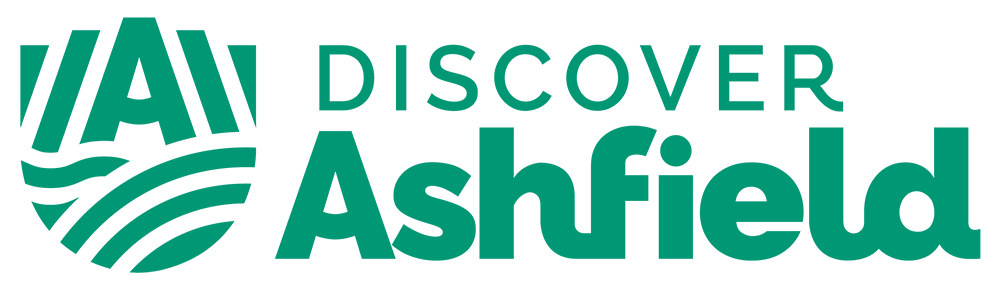 AgendaDISCOVER ASHFIELD BOARD MEETINGDate:	Friday 8th July 
Time:	9:00am – 9:05am start
Venue:		Virtual Meeting via Microsoft Teams and Committee Room, Council Offices, Urban Road.	For any further information please contact:	Hollie Maxwell-Smith	Hollie.maxwell-smith@ashfield.gov.ukAGENDAWelcome / Introductions / Apologies – Martin RigleyNew Declarations of Interest – ALLReflections of Previous Meeting – Martin Rigley Meeting MinutesAction LogFunding Update – Sarah DanielWalking & Cycling – Paul Crawford Theme Lead Reports Succeed in Ashfield – Martin Rigley Love Where You Live – Liz BarrettMore to Discover – Darron EllisBe Healthy, Be Happy – Pete EdwardsDiscover Ashfield Project officer Update – Hollie Maxwell-SmithBoard Member Updates – ALLAny Other Business – ALLDate of next meeting: Friday 22nd July ATTENDEES ATTENDEES ATTENDEES ATTENDEES NamePosition on BoardPosition/OrganisationPresent Martin Rigley MBEChair / Theme Lead – Succeed in AshfieldManaging Director, Lindhurst EngineeringLouise KnottVice ChairVice Principal, West Nottinghamshire College – joined the meeting at 9.50amDarron EllisTheme Lead – More to DiscoverHistorian, Sutton Living Memory GroupLiz Barrett OBETheme Lead – Love Where You LivePrincipal, Academy Transformation Trust Further Education (ATTFE)Pete EdwardsTheme Lead – Be Happy, Be HealthyChair, Ashfield Health and Wellbeing PartnershipCallum Parr MYPBoard MemberUK Youth Parliament Steering Group Representative for the East MidlandsClaire WardBoard MemberChair of Sherwood Forest Hospitals NHS Foundation TrustChristopher BaronSubstitute for Lee Anderson, MPOffice Manager, Ashfield & Eastwood MP’s Office Cllr Christian ChapmanBoard MemberScrutiny Rep, Ashfield District CouncilCllr Helen-Ann SmithBoard MemberDeputy Council Leader, Ashfield District CouncilCllr Daniel WilliamsonBoard MemberAnnesley and Felley Parish CouncilCllr Matthew RelfBoard MemberPortfolio Holder, Planning & Regen, Ashfield District CouncilDavid AinsworthBoard MemberDirector of Sherwood Forest Hospitals Trust Edward JohnstoneBoard MemberAssistant Principal (Development), Portland CollegeElla McManusBoard MemberMansfield & Ashfield 2020Fiona AndersonBoard Member Head of Civic Engagement, Nottingham Trent University (NTU)Frank HorsleyBoard MemberHead of Business and Innovation, D2N2Gary Jordan MBEBoard MemberDirector of The Musketeers CIC CharityIan BondSubstitute for Peter GrawDirector of Learning, Inspire: Culture, Learning and Libraries Julia TerryBoard MemberDevelopment Worker, Transforming Notts TogetherKathryn StaceyBoard MemberChief Executive, Citizens Advice AshfieldLee Anderson, MPBoard MemberMP for Ashfield and EastwoodMark Spencer, MPBoard MemberMP for SherwoodMark CliffordSubstitute for Viki DyerDepartment for Work and PensionsMelanie PhythianObserverTowns Fund Policy Advisor, Cities & Local Growth UnitPeter GawBoard MemberChief Executive Officer, Inspire: Culture, Learning and Libraries Simon MartinBoard MemberVice Principal, Academy Transformation Trust Further Education (ATTFE)Stephen SalisburyIdlewells Centre ManagerTeresa JacksonBoard MemberChief Officer, Ashfield Voluntary ActionTheresa HodgkinsonBoard MemberChief Executive, Ashfield District CouncilViki DyerBoard MemberDistrict Operations Lead, Department of Work and PensionsAndrea StoneSupporting OfficerHealth and Wellbeing Manager, Ashfield District CouncilAlastair BlunkettObserverService Manager for Neighbourhoods and Environment Abbie SmithSupporting OfficerCommunications Officer, Ashfield District OfficerChristine SarrisSupporting OfficerAssistant Director – Planning and Regulatory Services Hollie Maxwell-SmithSupporting OfficerProject Officer Discover Ashfield, Ashfield District Council Matthew NealSupporting OfficerService Director of Investment and Growth, Nottinghamshire County CouncilPaul CrawfordSupporting OfficerSenior Regeneration Officer, Ashfield District CouncilSarah DanielSupporting OfficerService Manager for Place and Wellbeing, Ashfield District CouncilTracey BirdSupporting OfficerHealth and Wellbeing Officer, Ashfield District CouncilTrevor MiddletonSupporting OfficerTown Centres and Markets Manager, Ashfield District Council